РЕЗОЛЮЦИЯ 1397(принята на девятом пленарном заседании)Отчет о финансовой деятельности за 2018 финансовый годСовет,ввидуп. 101 Конвенции Международного союза электросвязи, а также Статьи 30 Финансового регламента Союза,рассмотревотчет о финансовой деятельности за 2018 финансовый год, включающий проверенные счета бюджета Союза за 2018 финансовый год, состояние счетов ITU Telecom за 2018 год и проверенные счета за 2018 год по проектам технического сотрудничества, добровольных взносов и Страховой кассы персонала МСЭ,отметив,что отчеты Внешнего аудитора представлены в Документе C19/40, решаетутвердить отчет о финансовой деятельности за 2018 финансовый год (Документ C19/42 и DT/12(Rev.1)), включающий проверенные счета Союза, состояние счетов ITU Telecom за 2018 год и проверенные счета за 2018 год по проектам технического сотрудничества, добровольных взносов и Страховой кассы персонала МСЭ._____________СОВЕТ 2019
Женева, 10–20 июня 2019 года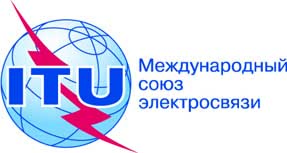 Документ C19/123-R20 июня 2019 годаОригинал: английский